Månadsbrev for mars 2024Mars blir ein kort månad i Brynelunden i år, sidan månaden avsluttar med påskeferie for både store og små. I mars vil me derfor ha påske som tema. Me har påskesamlingar der me syng songar om påsken og våren, høyrer eventyret om kyllingen som skulle finne mammaen sin, har påskeeggjakt med meir. På kjøkkenet vil det ligge klar formingsaktivitetar og fargeleggingsark med påsketema.Datoar å merke seg:Tysdag 12. 03: Barnehagedagen med slagordet «Stedet mitt» og kulturarv som tema. Time kommune har tidlegare vært ein viktig korn-kommune og vil derfor ha fokus på eventyret om den rød høna.Måndag 18.03: Gul dag. Dei som ynskjer kan kle seg i noko gult denne dagen.Torsdag 21.03: Bursdagsfeiring og rockesokk! Me feirar bursdag for mars-barna. Skriv barnet ditt på lista i registreringa og lag krone. Det du treng for å lage krone blir lagt fram rundt ei veke før. Rockesokk er ein internasjonal markering for Downs syndrom. Denne dagen oppfordras me alle til å gå med ulike sokker for å fremme ulikhet, mangfold og likeverd.Tysdag 02.04: Planleggingsdag. Barnehagen er stengt.Helsing Monica og EliseDenne songen kjem me til å synge mykje:En liten kylling i egget lå. Den banket og banket og banket på.Her er så trangt, jeg vil ut og gå, pep den og ynket seg der den lå. Hakkhakkehakk! Egget det sprakk! Og et lite hode ut av det stakk. Undrende sto den og gløttet på alt det den ute i verden så. Solen den varmet og skinte på marken og fugler og blomster små. Pip, pip den sa, jeg er så glad. Trangt det var i egget, men her er det bra!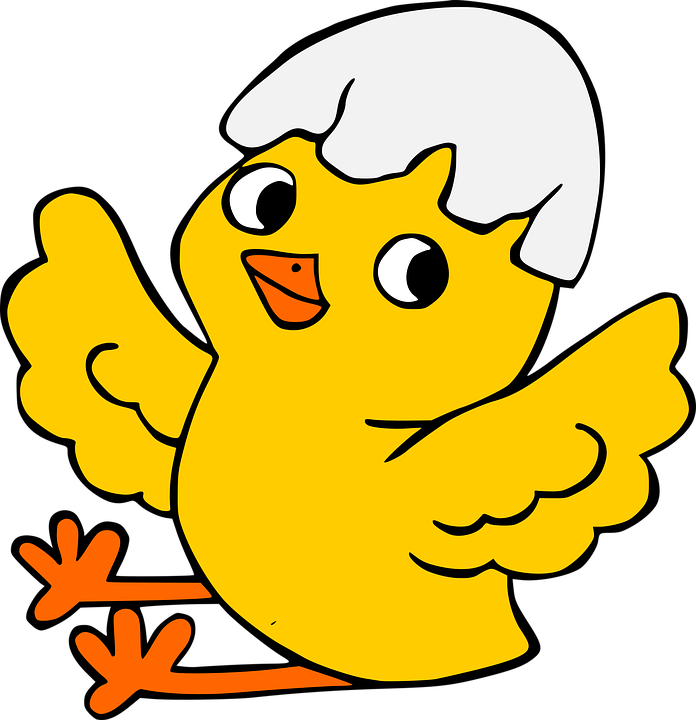 